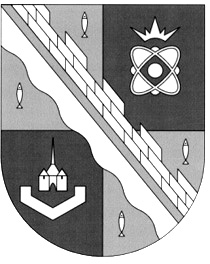                            администрация МУНИЦИПАЛЬНОГО ОБРАЗОВАНИЯ                                             СОСНОВОБОРСКИЙ ГОРОДСКОЙ ОКРУГ  ЛЕНИНГРАДСКОЙ ОБЛАСТИ                             постановление                                                    от 17/07/2023 № 2044О внесении изменений в постановление администрации Сосновоборского городского округа от 27.03.2015 № 1019«Об утверждении Положения о проекте по инициативному бюджетированию «Я планирую бюджет»В целях совершенствования механизма реализации мероприятий проекта по инициативному бюджетированию «Я планирую бюджет», администрация Сосновоборского городского округа п о с т а н о в л я е т:Внести изменения в постановление администрации Сосновоборского городского округа от 27.03.2015 № 1019 «Об утверждении Положения о проекте по инициативному бюджетированию «Я планирую бюджет»:1.1. Пункт 1.7. раздела 1 приложения 5 к положению о проекте по инициативному бюджетированию «Я планирую бюджет» изложить в новой редакции: «1.7. На следующий рабочий день после проведения общественного обсуждения запускается «народное голосование» - опрос для всех жителей города на платформе «Активный горожанин» о необходимости реализации выдвигаемых инициатив.  1.7.1. Инициативы, получившие поддержку жителей  менее 10% от общего количества проголосовавших не подлежат включению в итоговый перечень для голосования инициативной комиссией. 1.7.2. Инициатива, набравшая наибольшее количество голосов по итогам «народного голосования», получает дополнительный балл при подсчете голосов за проекты при итоговом голосовании членов инициативной комиссии.»;1.2. Предложение пункта 8 Положения о проекте по инициативному бюджетированию «Я планирую бюджет» «Исключение составляют изменения, связанные с определением формата проведения заседаний инициативной комиссий, перечисленные в пунктах 1, 3.2.2, 3.2.5, 3.3.4, 3.4.1 Регламента заседаний инициативной комиссии (Приложение № 2)» дополнить словами: «и с определением степени поддержки жителями инициатив, определяемой в соответствии с положениями п. 1.7.1  приложения 5 к положению о проекте по инициативному бюджетированию «Я планирую бюджет».Общему отделу администрации обнародовать настоящее постановление на электронном сайте городской газеты «Маяк».Отделу по связям с общественностью (пресс-центр) комитета по общественной безопасности и информации разместить настоящее постановление на официальном сайте Сосновоборского городского округа.Настоящее постановление вступает в силу со дня официального обнародования и распространяется на правоотношения, возникшие с 1 января 2023 года.Контроль за исполнением настоящего постановления возложить на председателя комитета финансов Сосновоборского городского округа Попову Т.Р.Глава Сосновоборского городского округа	                                                    М.В. ВоронковИсп. Блеклова Е.Е. Тел. 8(813) 2-99-60 БОСОГЛАСОВАНО:Заместитель главы администрациипо социальным вопросамп______________ Т.В. Горшкова«____»__________ 2023 г.Заместитель главы администрациипо жилищно-коммунальному комплексуп______________ А.В. Иванов«____»__________ 2023 г.Председатель комитета финансов						      ______________ Т.Р. Попова17.07.2023 г.Начальник общего отдела администрации______________ М.С. Смолкина17.07.2023 г.Заместитель начальника юридического отдела администрации______________ Л.Н. Козлова17.07.2023 г.Рассылка:заместители главы, КФ, КУМИ, КО, ЦБ адм., ОРКиТ, КЖКХ, КАГиЗ, ОФКС, ОМП, Пресс-центр, прокуратура 